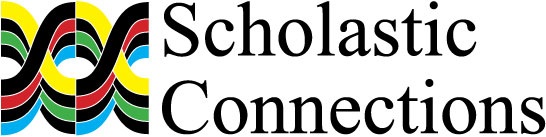 Letter of Recommendation FormatTo be completed by someone other than a family memberDeadline: March 1Student’s Name:     Date:     Recommender:     Position Title:     Company or Organization:     Email:     Phone:     Please answer the following questions on a separate page.1) How do you know this student?2) How long have you known him/her?3) Please describe what you know about the types of community involvement in which the student has been engaged either on or off campus.4) Does the student demonstrate leadership ability/potential?  In what ways is this apparent?5) How does the student exhibit exemplary communication skills (listening, speaking, and writing)?6) How would the student benefit from this program ($5000 scholarship and working with an alumni mentor)?7) What skills does the student have that would allow him/her to work effectively with a mentor?Please submit this letter DIRECTLY to Cindy Peterson, Director, Scholastic Connections at petersoc@augsburg.edu or at Campus Box 189, Augsburg College, 2211 Riverside Ave., Minneapolis, MN  55454.  If you have questions please contact Cindy Peterson at petersoc@augsburg.edu or at 612-330-1754.